成安县乡镇“千吨万人”饮用水水源地水质检测报告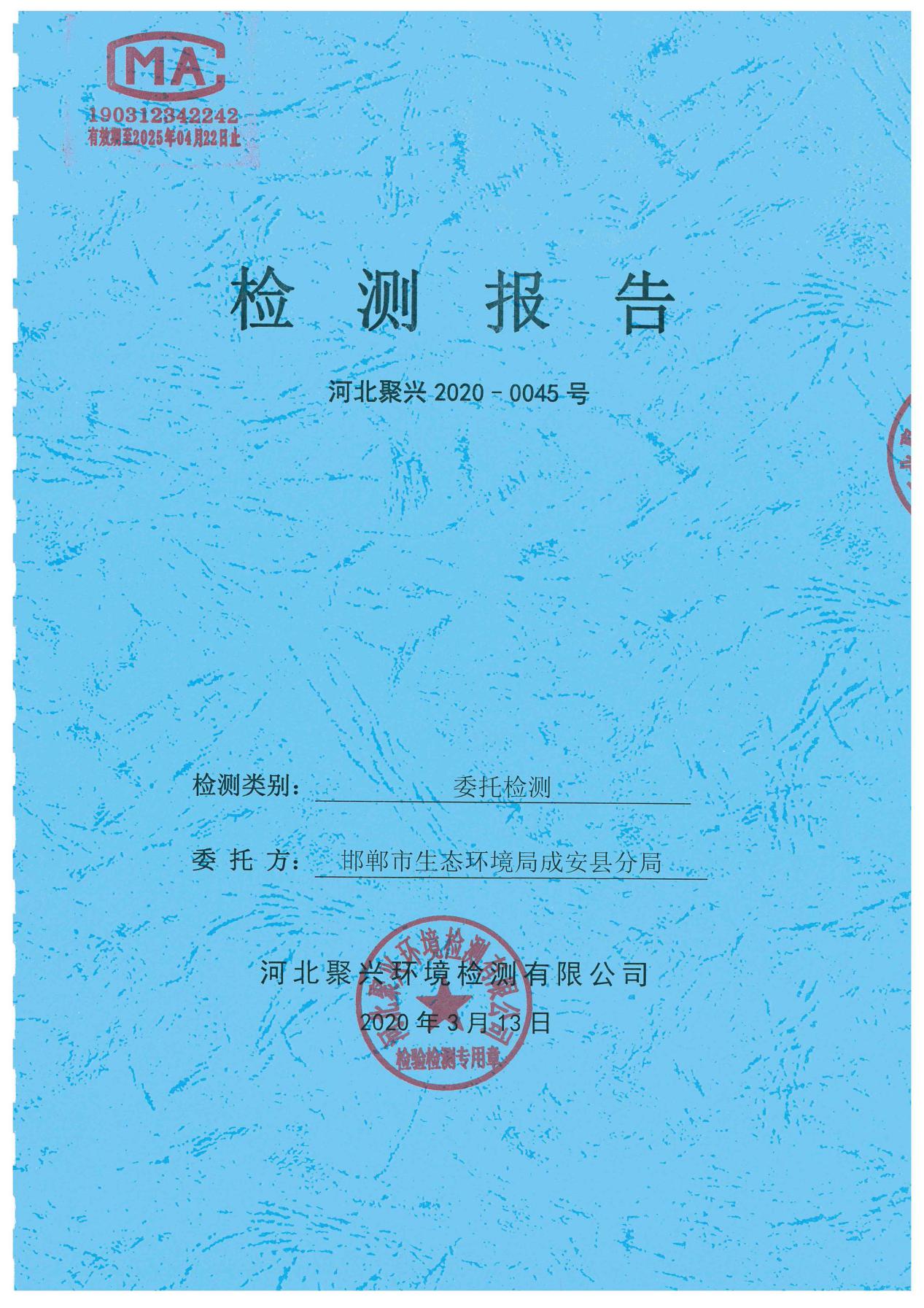 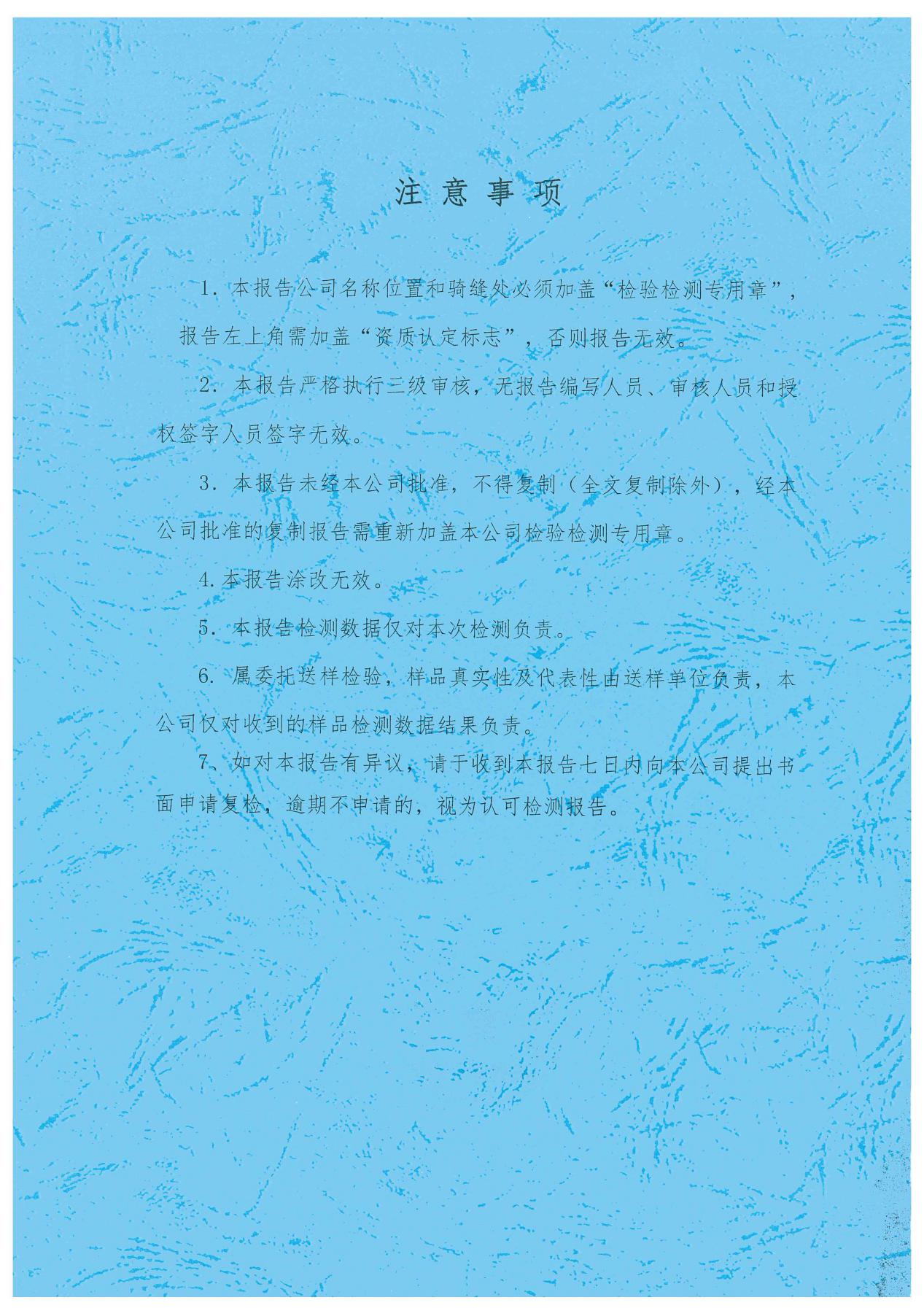 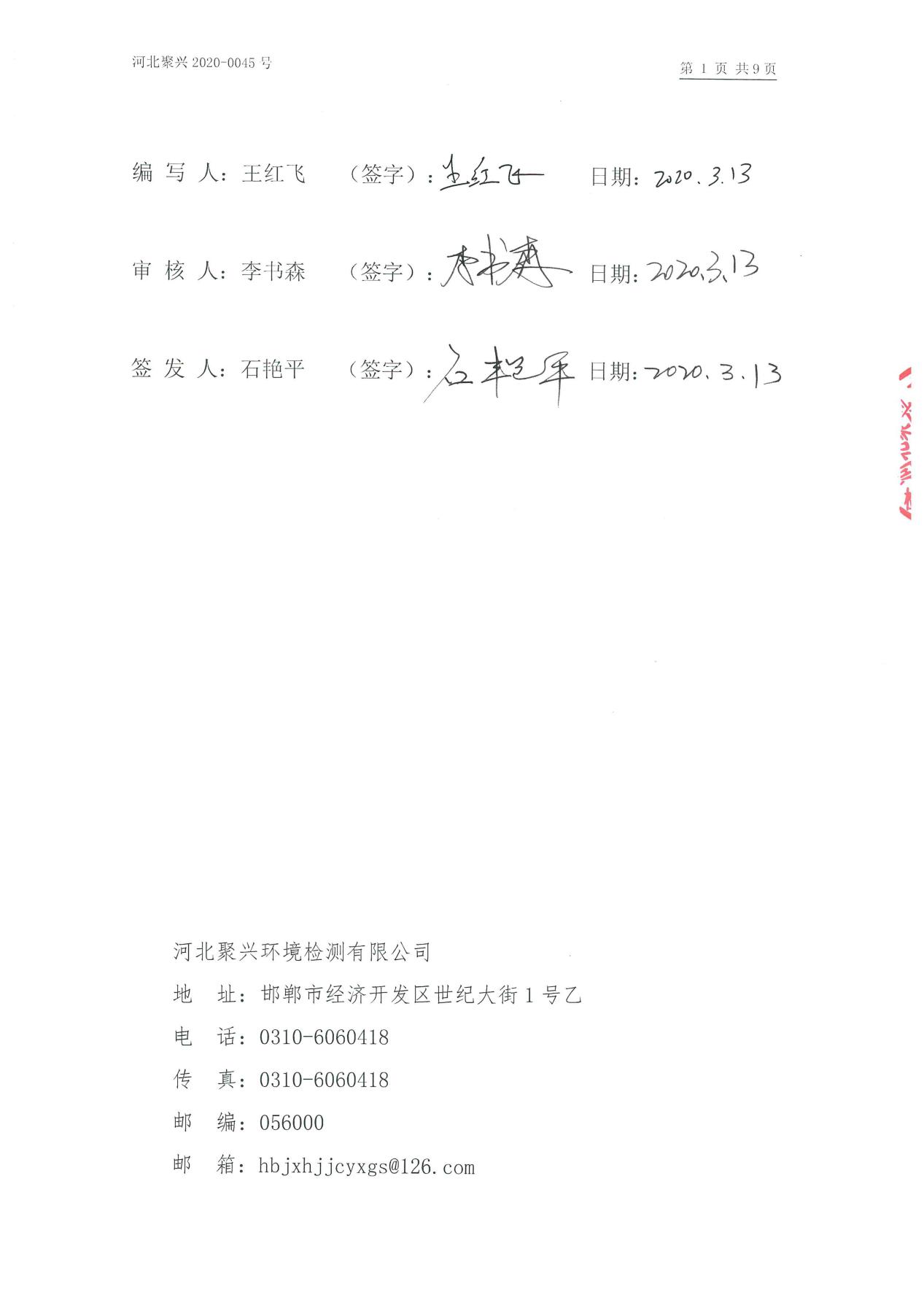 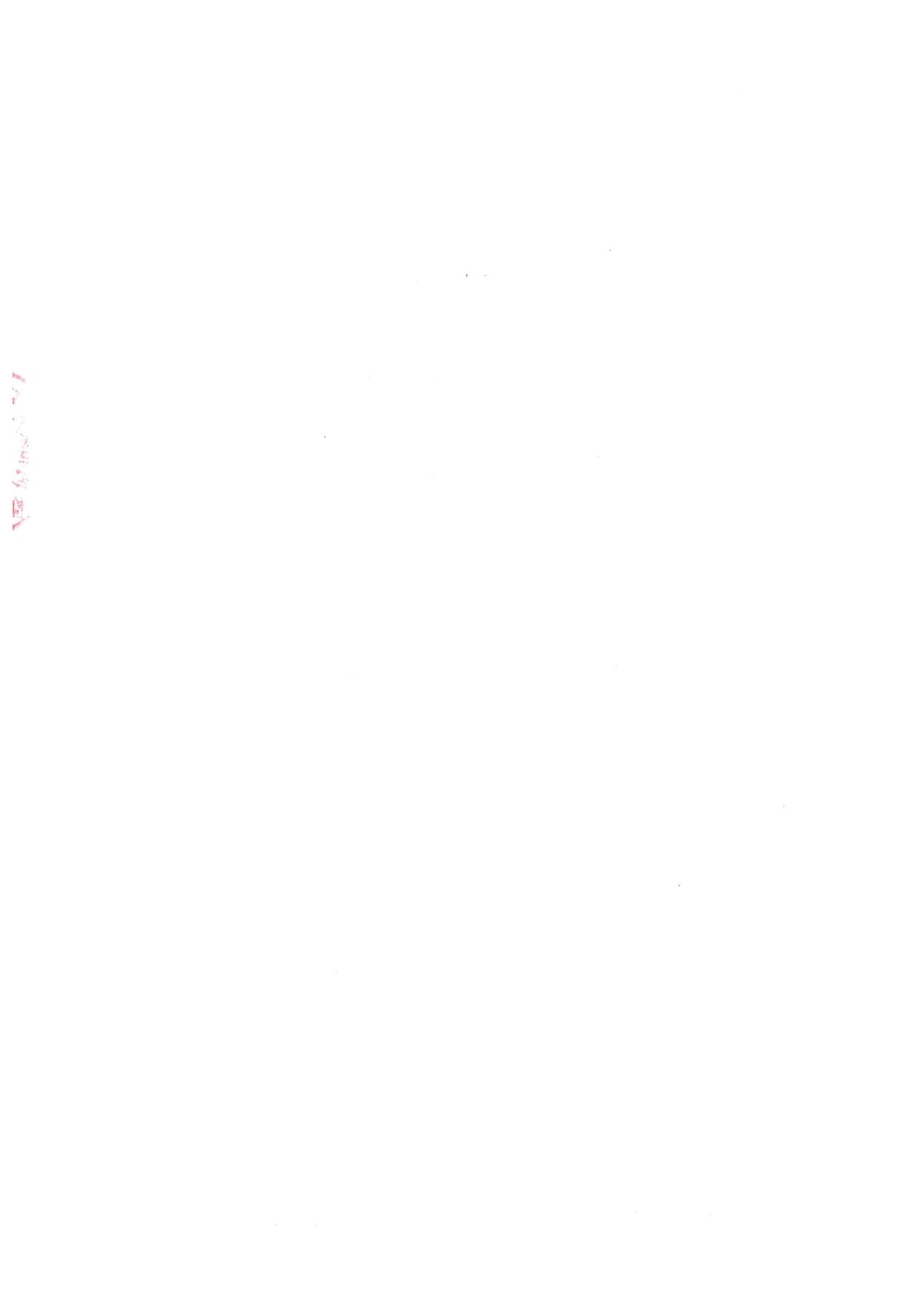 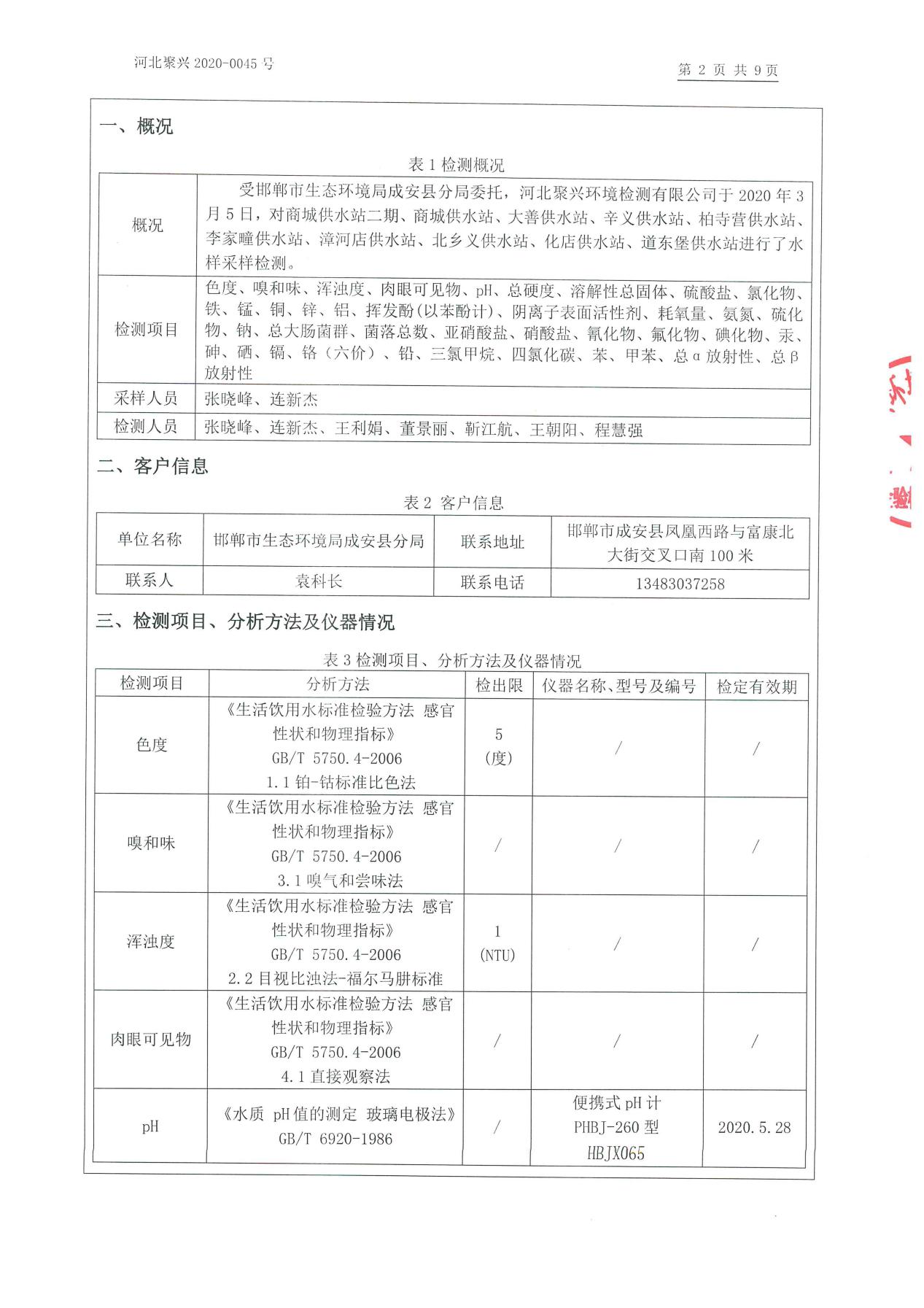 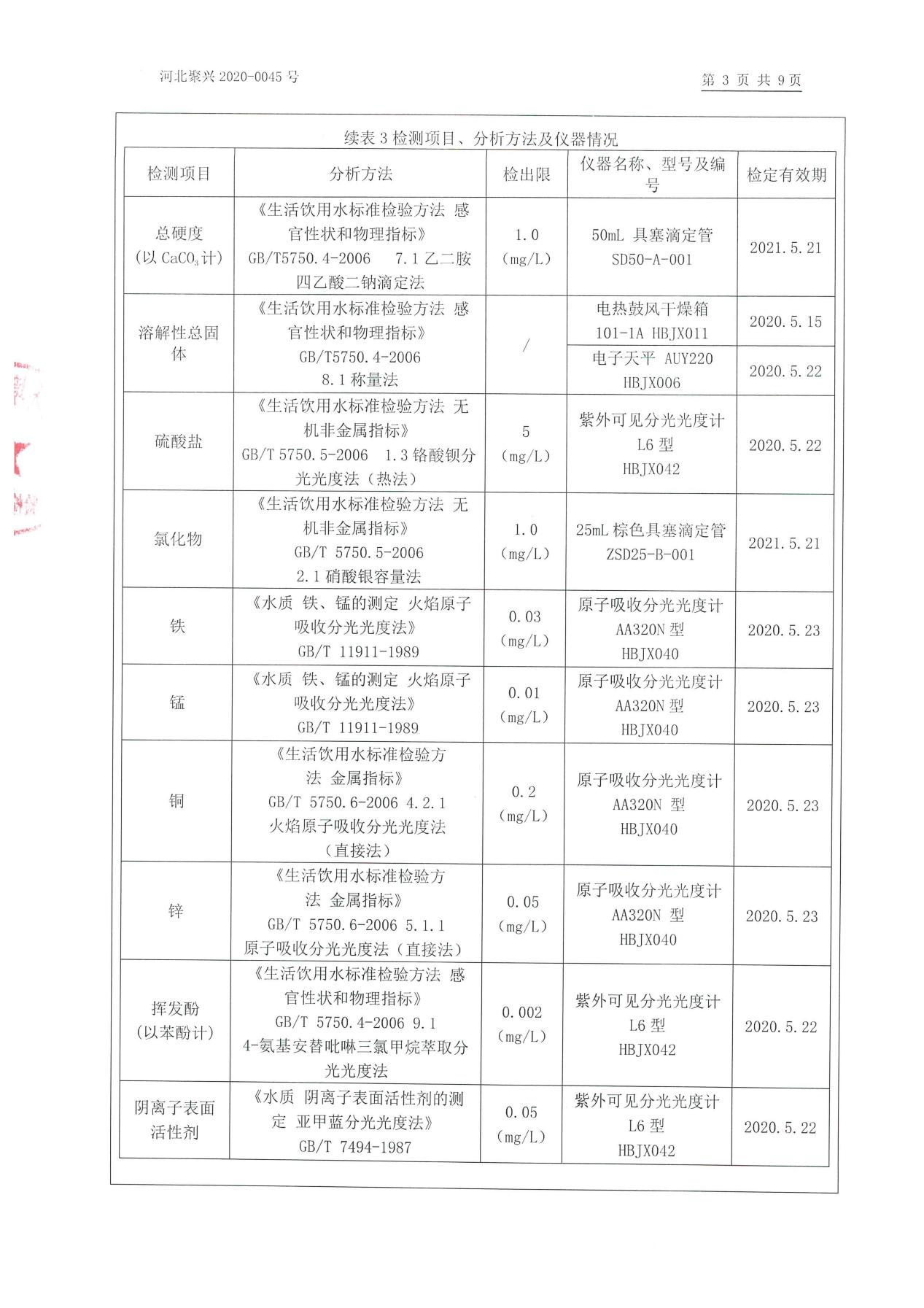 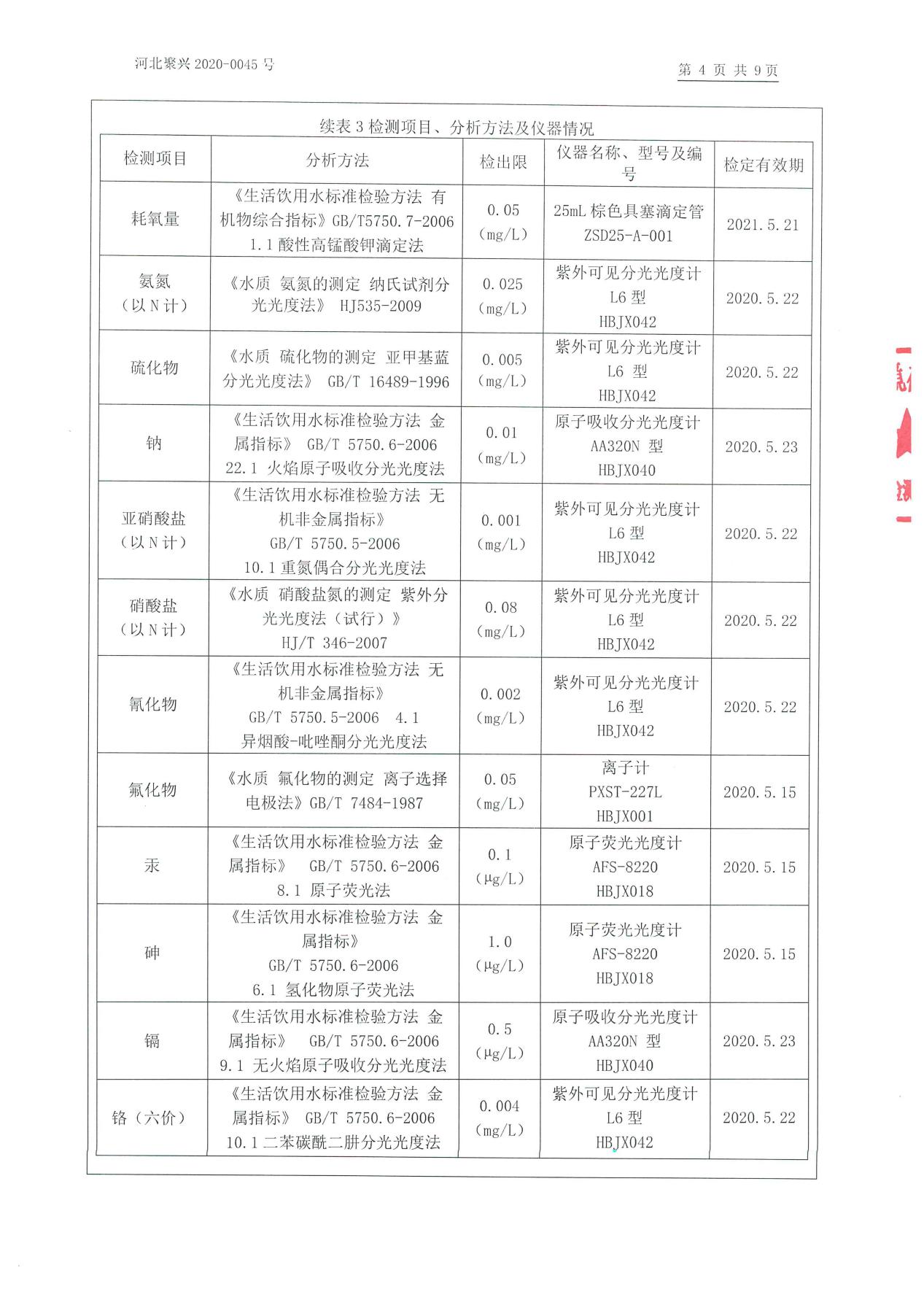 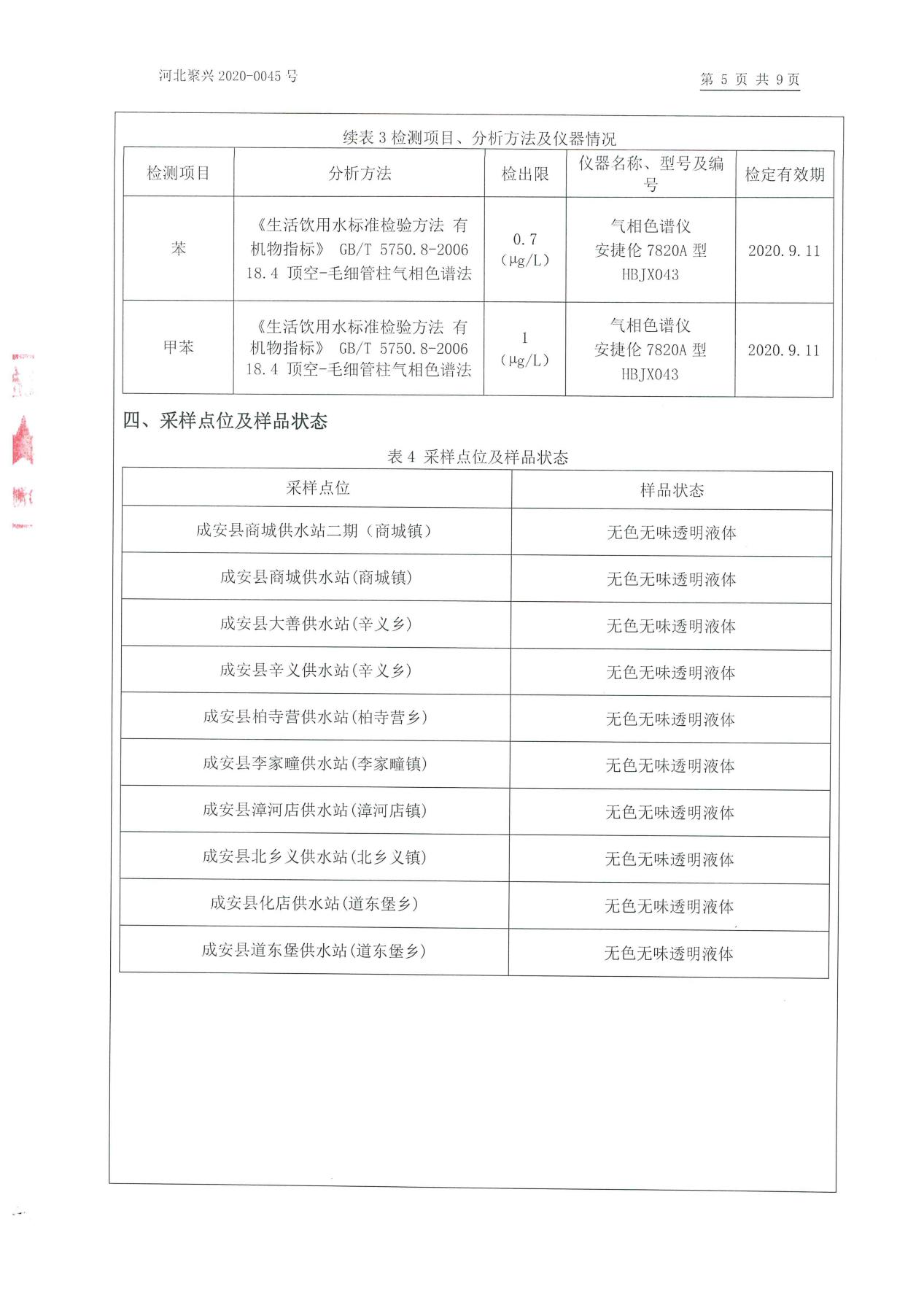 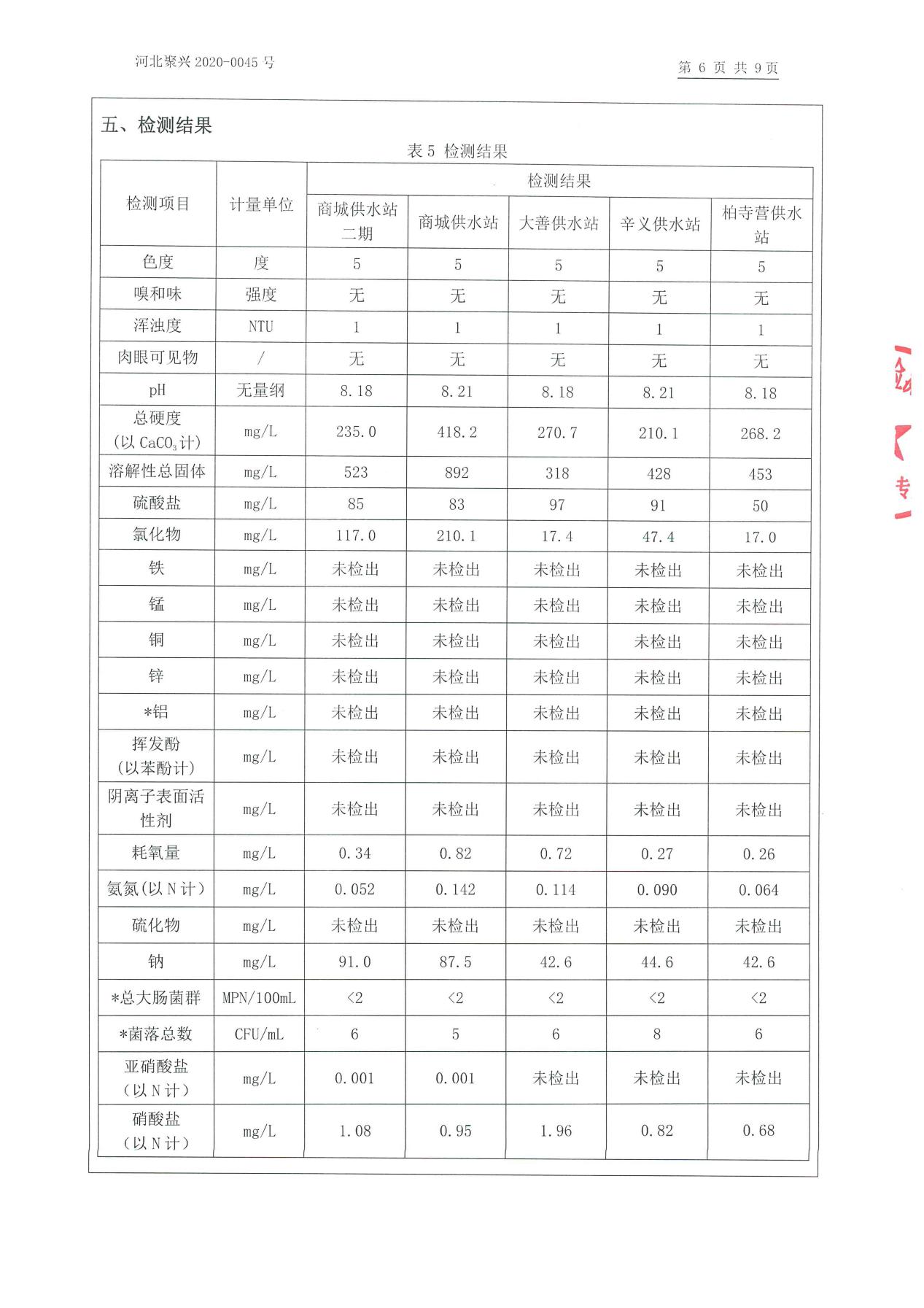 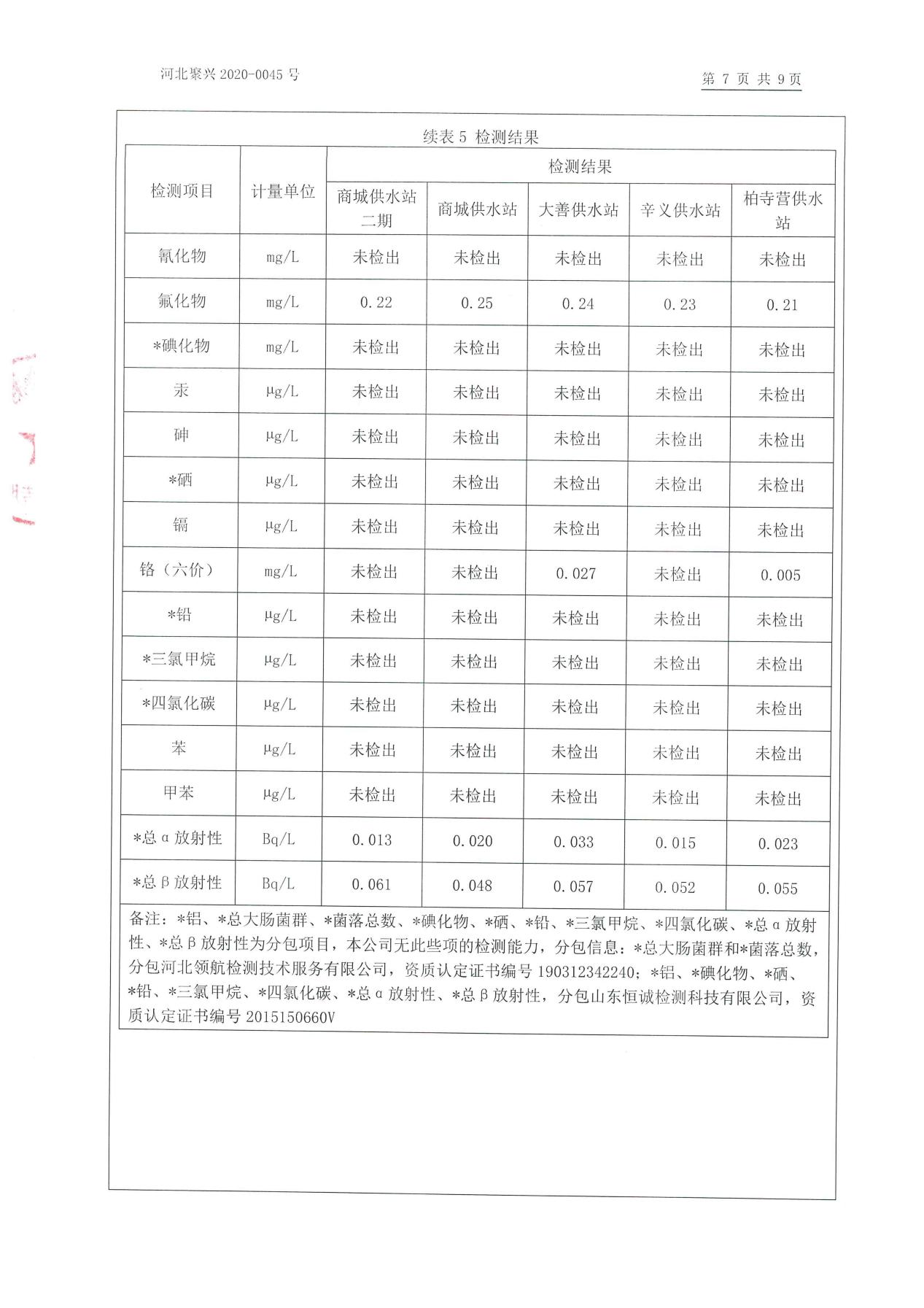 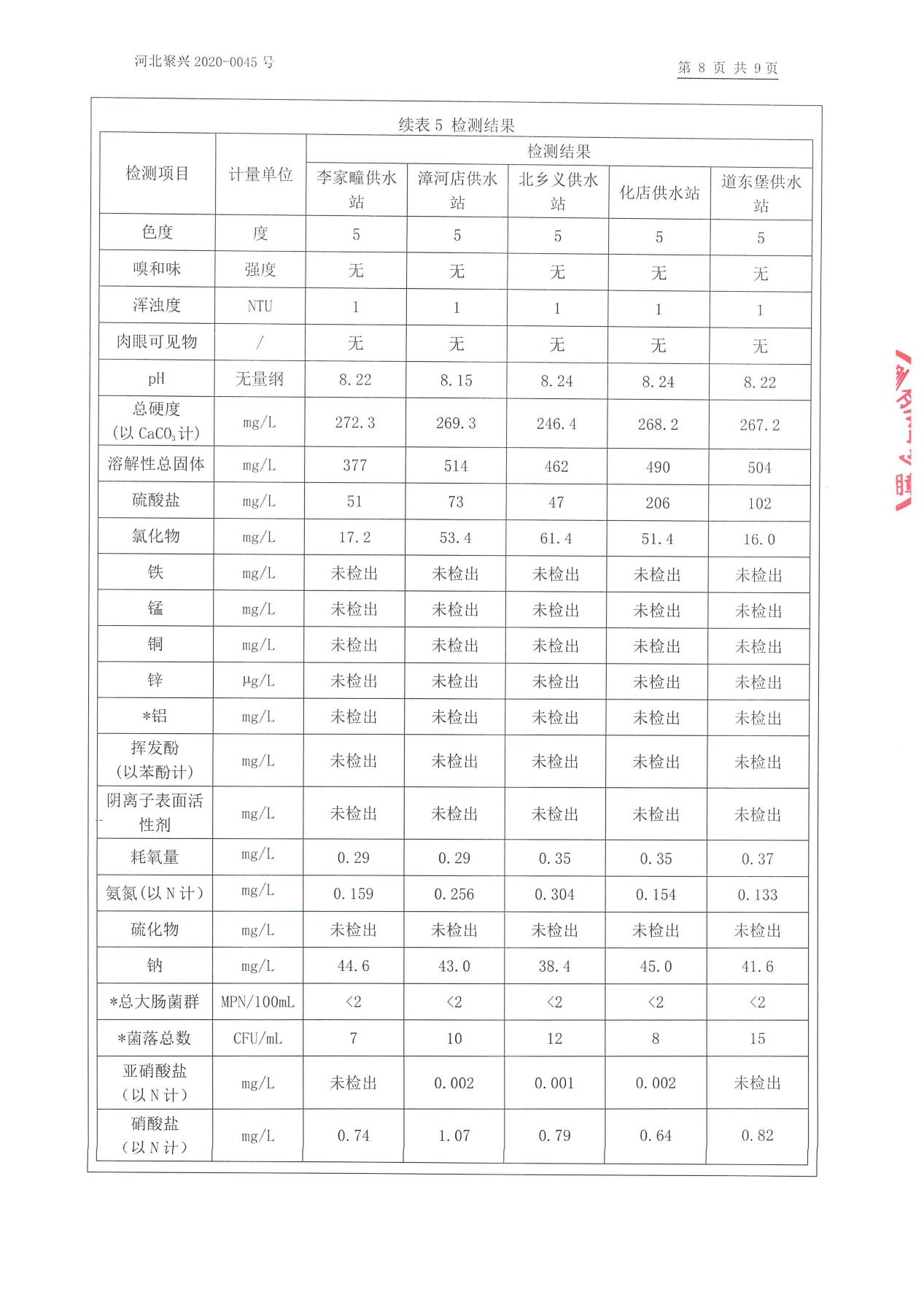 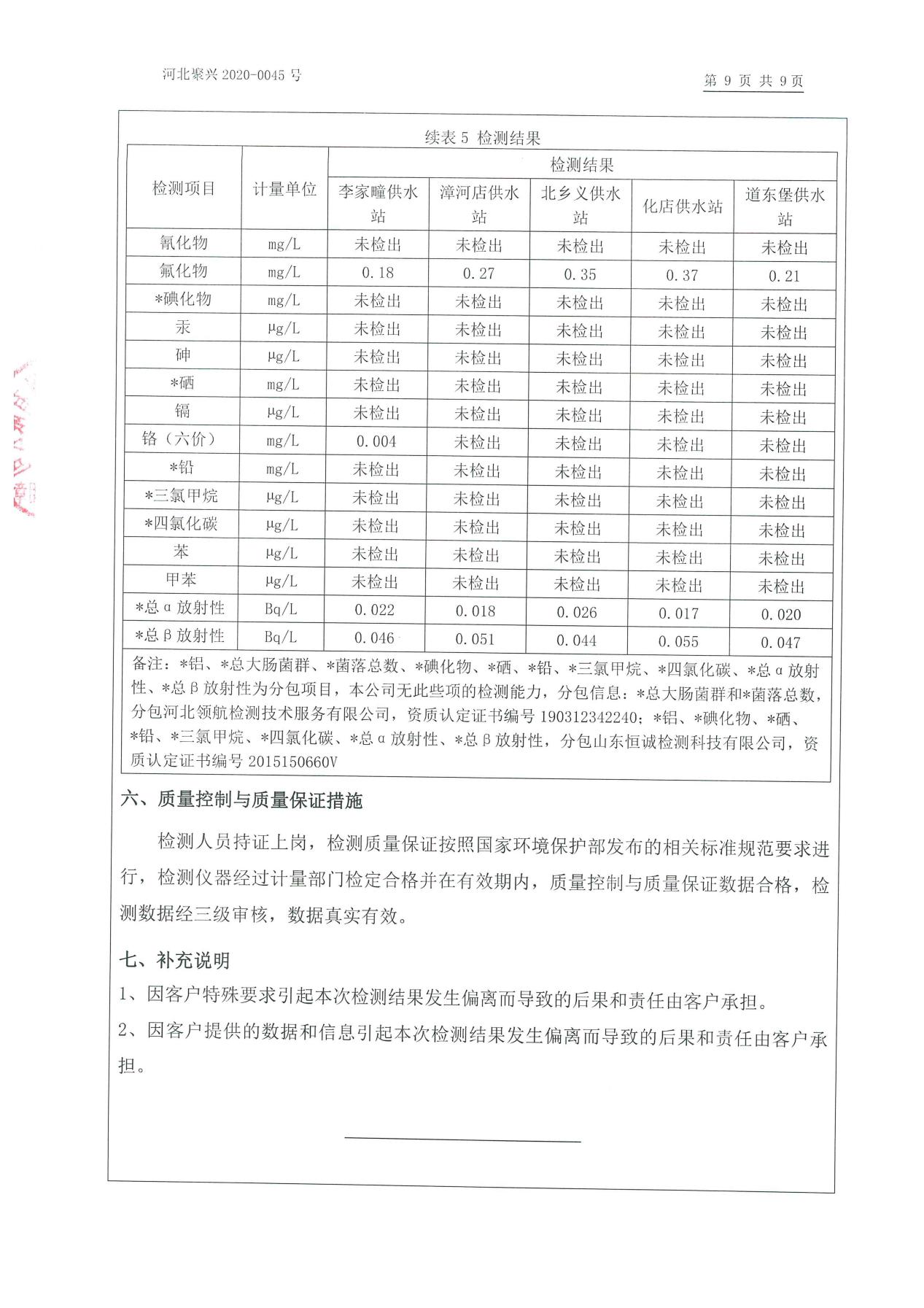 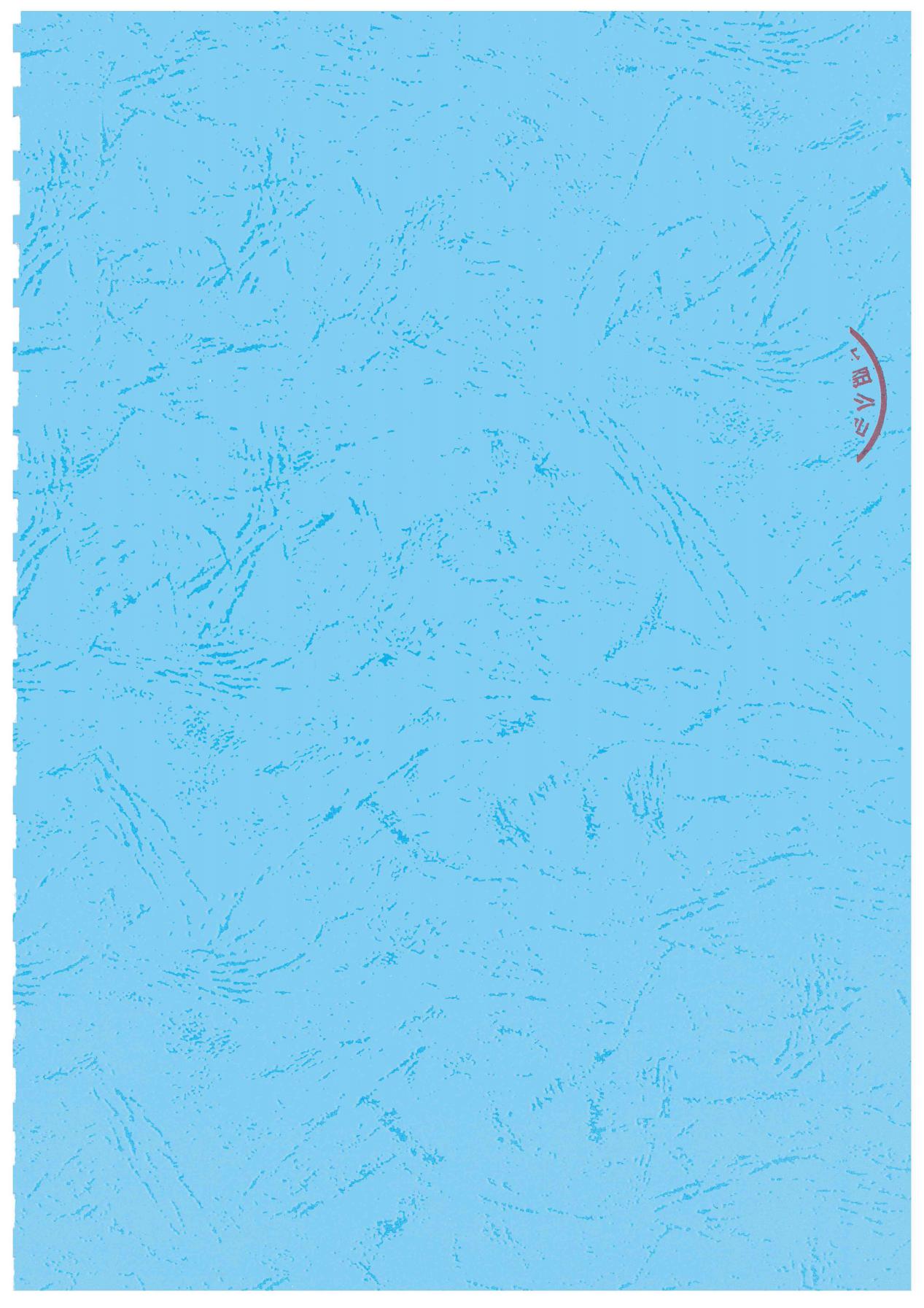 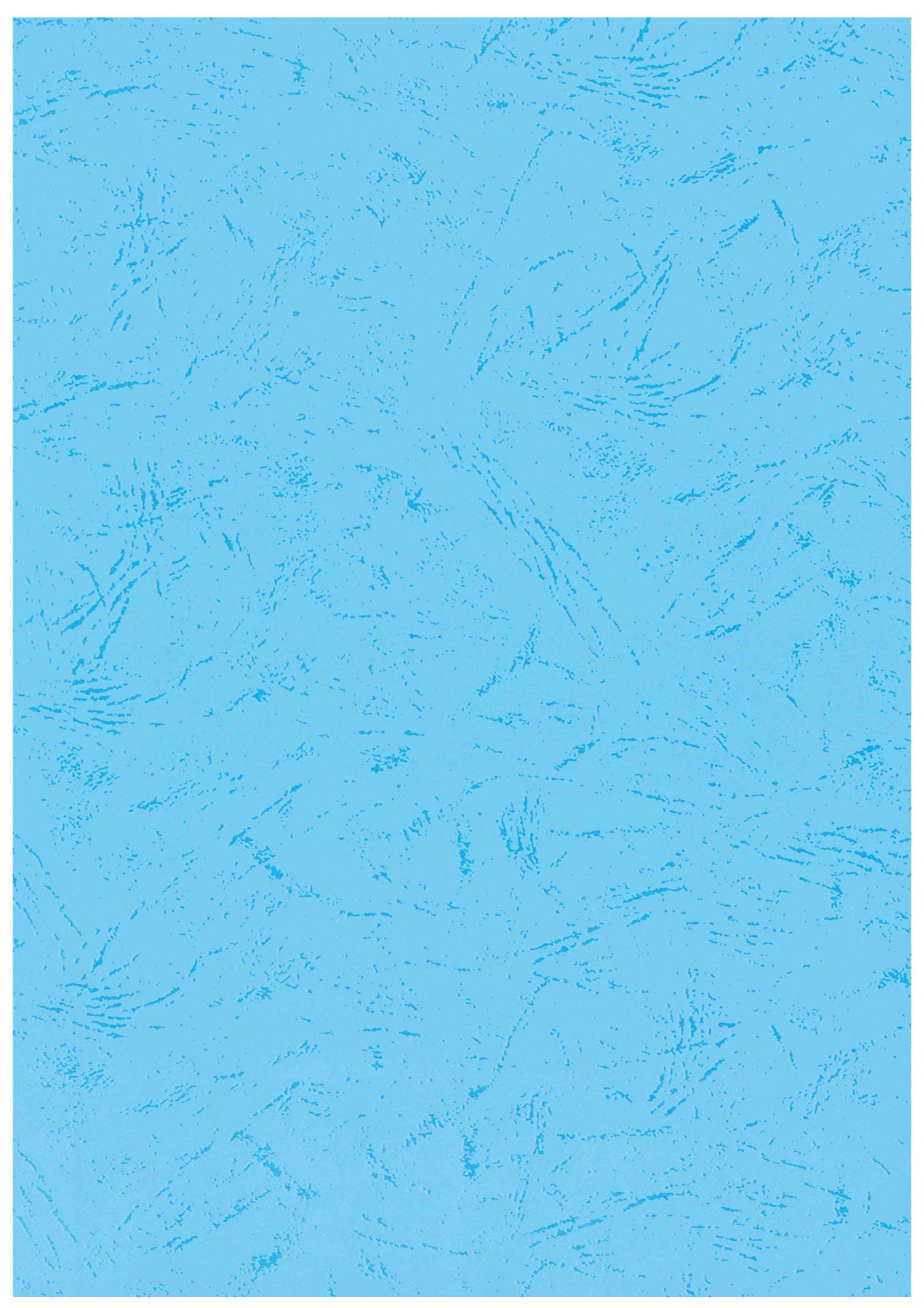 